ПРИЛОЖЕНИЕ №1 к Постановлению Администрации муниципального образования Кузьмоловское городское поселение Всеволожского муниципального района Ленинградской области  №446                       от 01 декабря 2015 года «О внесении изменений                                    в постановление от 27.02.2014 № 15»  ГРАФИЧЕСКАЯ СХЕМА ТЕРРИТОРИИ ПРОЕКТИРОВАНИЯ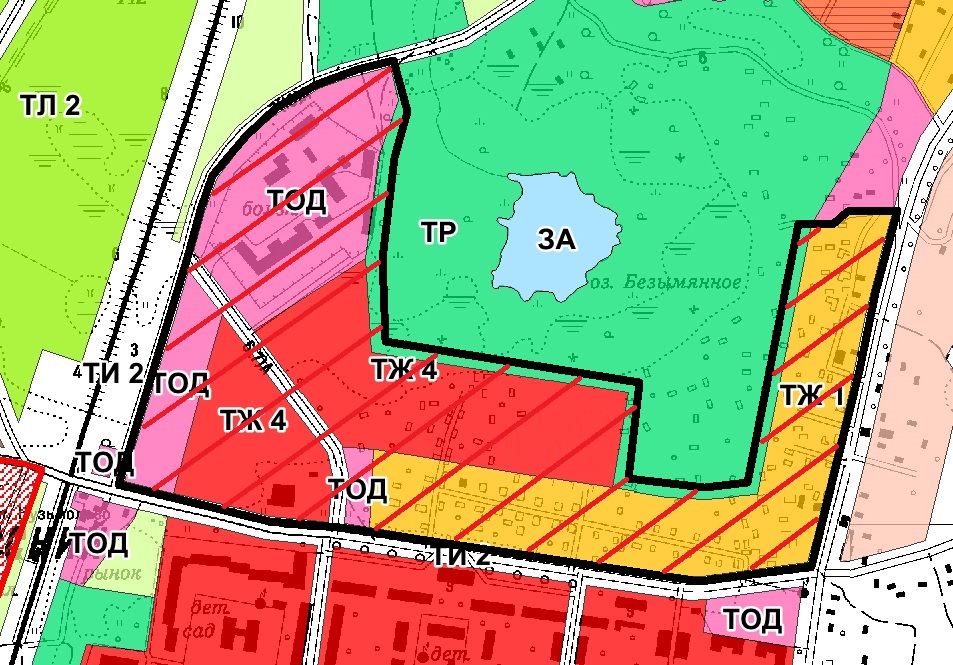 УСЛОВНЫЕ ОБОЗНАЧЕНИЯ: - границы проектирования 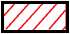 Глава администрации МОКузьмоловское городского поселения                                                               Ицкович М.А.